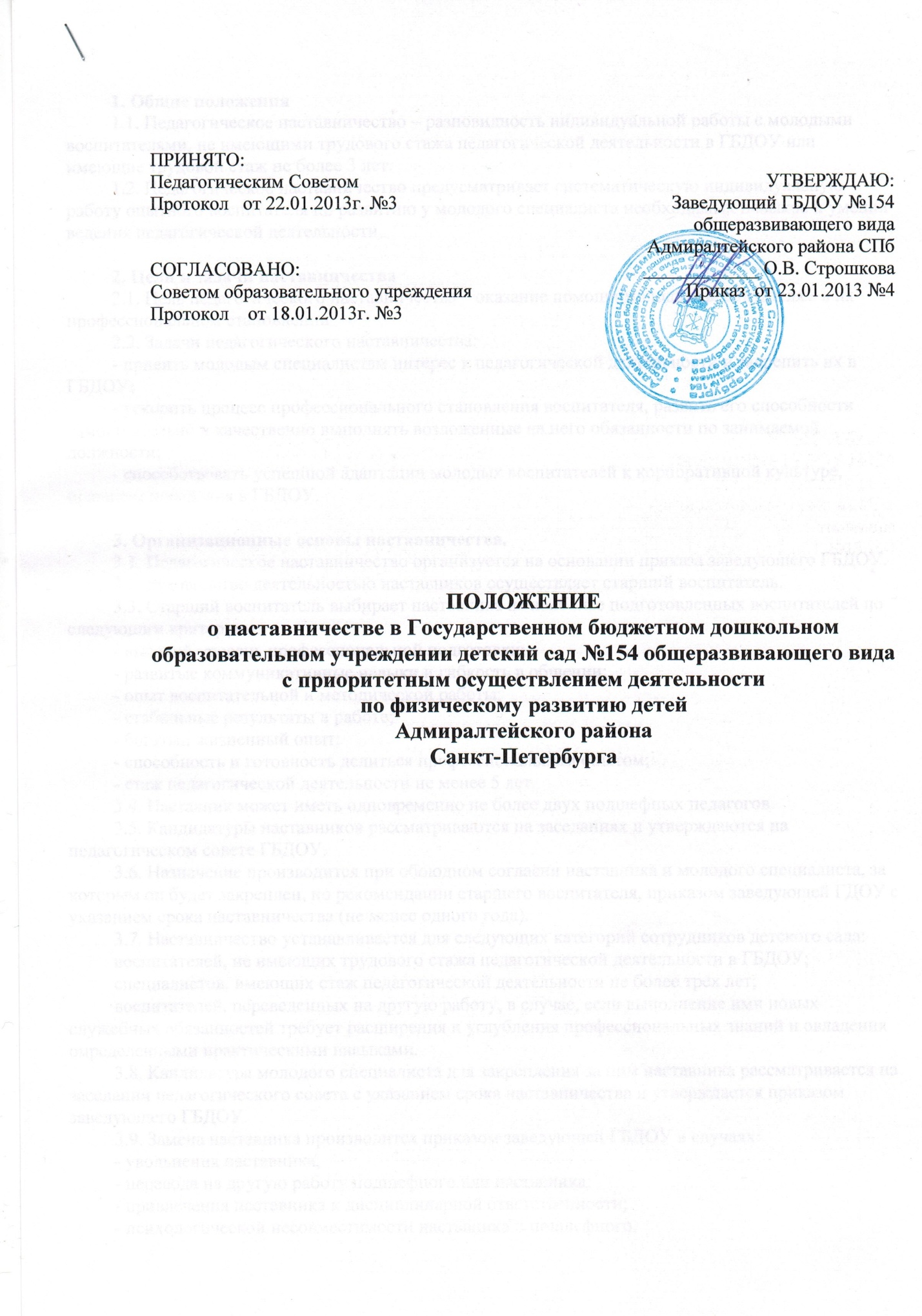 1. Общие положения1.1. Педагогическое наставничество – разновидность индивидуальной работы с молодыми воспитателями, не имеющими трудового стажа педагогической деятельности в ГБДОУ или имеющие трудовой стаж не более 3 лет.1.2. Педагогическое наставничество предусматривает систематическую индивидуальную работу опытного воспитателя по развитию у молодого специалиста необходимых навыков и умений ведения педагогической деятельности.2. Цели и задачи наставничества2.1. Цель педагогического наставничества – оказание помощи молодым воспитателям в их профессиональном становлении.2.2. Задачи педагогического наставничества:- привить молодым специалистам интерес к педагогической деятельности и закрепить их в ГБДОУ;- ускорить процесс профессионального становления воспитателя, развить его способности самостоятельно и качественно выполнять возложенные на него обязанности по занимаемой должности;- способствовать успешной адаптации молодых воспитателей к корпоративной культуре, правилам поведения в ГБДОУ.3. Организационные основы наставничества.3.1. Педагогическое наставничество организуется на основании приказа заведующего ГБДОУ.3.2. Руководство деятельностью наставников осуществляет старший воспитатель.3.3. Старший воспитатель выбирает наставника из наиболее подготовленных воспитателей по следующим критериям:- высокий уровень профессиональной подготовки;- развитые коммуникативные навыки и гибкость в общении;- опыт воспитательной и методической работы;- стабильные результаты в работе;- богатый жизненный опыт;- способность и готовность делиться профессиональным опытом;- стаж педагогической деятельности не менее 5 лет.3.4. Наставник может иметь одновременно не более двух подшефных педагогов. 3.5. Кандидатуры наставников рассматриваются на заседаниях и утверждаются на педагогическом совете ГБДОУ. 3.6. Назначение производится при обоюдном согласии наставника и молодого специалиста, за которым он будет закреплен, по рекомендации старшего воспитателя, приказом заведующей ГДОУ с указанием срока наставничества (не менее одного года). 3.7. Наставничество устанавливается для следующих категорий сотрудников детского сада: воспитателей, не имеющих трудового стажа педагогической деятельности в ГБДОУ; специалистов, имеющих стаж педагогической деятельности не более трех лет; воспитателей, переведенных на другую работу, в случае, если выполнение ими новых служебных обязанностей требует расширения и углубления профессиональных знаний и овладения определенными практическими навыками. 3.8. Кандидатура молодого специалиста для закрепления за ним наставника рассматривается на заседании педагогического совета с указанием срока наставничества и утверждается приказом заведующего ГБДОУ. 3.9. Замена наставника производится приказом заведующей ГБДОУ в случаях: - увольнения наставника; - перевода на другую работу подшефного или наставника; - привлечения наставника к дисциплинарной ответственности; - психологической несовместимости наставника и подшефного. 3.10. Показателями оценки эффективности работы наставника является выполнение молодым воспитателем целей и задач в период наставничества. Оценка производится по результатам промежуточного и итогового контроля. 3.11. За успешную работу наставник отмечается заведующим ГБДОУ по действующей системе поощрения. 4. Обязанности наставника 4.1. Знать требования законодательства в сфере образования, ведомственных нормативных актов, определяющих права и обязанности молодого специалиста по занимаемой должности. 4.2. Изучать: - деловые и нравственные качества молодого специалиста; - отношение молодого специалиста к проведению непосредственной образовательной деятельности, коллективу ГДОУ, воспитанниками их родителям; - его увлечения, наклонности, круг досугового общения. 4.3. Вводить в должность. 4.4. Проводить необходимое обучение; контролировать и оценивать самостоятельное проведение молодым специалистом непосредственной образовательной деятельности, организацию самостоятельной деятельности детей. 4.5. Разрабатывать совместно с молодым специалистом план профессионального становления; давать конкретные задания и определять срок их выполнения; контролировать работу, оказывать необходимую помощь. 4.6. Оказывать молодому специалисту индивидуальную помощь в овладении педагогической профессией, практическими приемами и способами качественного проведения непосредственной образовательной деятельности, выявлять и совместно устранять допущенные им ошибки. 4.7. Развивать положительные качества молодого специалиста, в т. ч. личным примером, корректировать его поведение в ГБДОУ, привлекать к участию в общественной жизни коллектива, содействовать расширению общекультурного и профессионального кругозора. 4.8. Участвовать в обсуждении вопросов, связанных с педагогической и общественной деятельностью молодого специалиста, вносить предложения о его поощрении или применении мер воспитательного и дисциплинарного воздействия. 4.9. Подводить итоги профессиональной адаптации молодого специалиста, составлять отчет по результатам наставничества с заключением о прохождении адаптации, с предложениями по дальнейшей работе молодого специалиста. 5. Права наставника 5.1. Подключать с согласия старшего воспитателя других сотрудников для дополнительного обучения молодого специалиста. 5.2. Требовать рабочие отчеты у молодого специалиста как в устной, так и в письменной форме. 6. Обязанности молодого специалиста 6.1. Изучать Закон РФ "Об образовании", нормативные акты, определяющие его служебную деятельность, особенности работы ГДОУ и функциональные обязанности по занимаемой должности. 6.2. Выполнять план профессионального становления в определенные сроки. 6.3. Постоянно работать над повышением профессионального мастерства, овладевать практическими навыками по занимаемой должности. 6.4. Учиться у наставника передовым методам и формам работы, правильно строить свои взаимоотношения с ним. 6.5. Повышать свой общеобразовательный и культурный уровень. 6.6. Периодически отчитываться по своей работе перед наставником и старшим воспитателем. 7. Права молодого специалиста 7.1. Вносить на рассмотрение администрации ГБДОУ предложения по совершенствованию работы, связанной с наставничеством. 7.2. Защищать свою профессиональную честь и достоинство. 7.3. Знакомиться с жалобами и другими документами, содержащими оценку его работы, давать по ним объяснения. 7.4. Посещать внешние организации по вопросам, связанным с педагогической деятельностью. 7.5. Повышать квалификацию удобным для себя способом. 7.6. Защищать свои интересы самостоятельно и/или через представителя, в т. ч. адвоката, в случае дисциплинарного или служебного расследования, связанного с нарушением норм профессиональной этики. 7.7. Требовать конфиденциальности дисциплинарного расследования, за исключением случаев, предусмотренных законом. 8. Руководство работой наставника 8.1. Организация работы наставников и контроль их деятельности возлагается на старшего воспитателя ГБДОУ. 8.2. обязан: - представить назначенного молодого специалиста воспитателям ГДОУ, объявить приказ о закреплении за ним наставника; - создать необходимые условия для совместной работы молодого специалиста и его наставника; - посетить отдельные занятия, проводимые наставником и молодым специалистом; - организовать обучение наставников передовым формам и методам индивидуальной воспитательной работы, основам педагогики и психологии, оказывать им методическую и практическую помощь в составлении планов работы с молодыми специалистами; - изучить, обобщить и распространить положительный опыт организации наставничества в ОУ. - рассмотреть на заседании методического совета индивидуальный план работы наставника; - провести инструктаж наставников и молодых специалистов; - обеспечить возможность осуществления наставником своих обязанностей в соответствии с настоящим Положением; - осуществлять систематический контроль работы наставника; - заслушать и утвердить на заседании методического совета отчеты молодого специалиста и наставника. 9. Документы, регламентирующие наставничество 9.1. К документам, регламентирующим деятельность наставников, относятся: - настоящее Положение; - приказ заведующего ГБДОУ об организации наставничества; - планы работы педагогического совета, - протоколы заседаний педагогического совета, на которых рассматривались вопросы наставничества; - методические рекомендации и обзоры по передовому опыту проведения работы по наставничеству. 9.2. По окончании срока наставничества молодой специалист в течение 10 дней должен сдать старшему воспитателю следующие документы: отчет молодого специалиста о проделанной работе; план профессионального становления с оценкой наставником проделанной работы и отзывом с предложениями по дальнейшей работе молодого специалиста. 